………………… MAKAMINA/DEKANLIĞINA/MÜDÜRLÜĞÜNE/BAŞKANLIĞINAAşağıda belirtmiş olduğum birimde görev yapmaktayım.  Ancak başka birimde görevlendirilmem hususunda gereğini onaylarınıza arz ederim.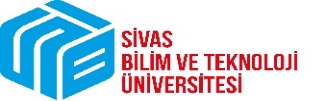 PERSONEL DAİRE BAŞKANLIĞIAçıklamaYeni YayımlandıPERSONEL DAİRE BAŞKANLIĞIDoküman No:PERSONEL DAİRE BAŞKANLIĞIYayın Tarihi:GÖREV YERİ DEĞİŞİKLİĞİ TALEP DİLEKÇESİRevizyon No:GÖREV YERİ DEĞİŞİKLİĞİ TALEP DİLEKÇESİRevizyon Tarihi:Tarih:… / … / 20..Ad Soyad:İmza: (Lütfen tüm alanları doldurunuz.) (Lütfen tüm alanları doldurunuz.)T.C. Kimlik NoGörev YeriGörev UnvanıPersonel Sicil NoMezuniyeti Cep Telefonu E-Posta AdresiŞu Anki Yaptığınız İşin Tanımı